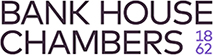 BANK HOUSE CHAMBERS DIVERSITY DATANumber of responses: 18Please note that the data below has been collated into one larger group which includes QC barristers, Tenants/members and other (including pupils). This is due to the number of members in Chambers. This has been necessary due to the breakdown of members and to prevent identification whilst showing the accurate data which reflects our Chambers. Members of Chambers QC	6%Tenant/Member	83%Other (Including pupils)	11%Gender Male	61%Female 	39%Other	0%Prefer not to say 	0%Age16-24			0%25-34			41.2%35-44			5.9%45-54			23.5%55-64			23.5%65+				0%Prefer not to say	0%Disability Yes			11%No 			89%Prefer not to say 	0%Ethnic GroupWhite 					89%Multiple ethnic groups 			5.5%Asian/Asian British 			5.5%Black/African/Caribbean/Black British	0%Other 					0%Prefer not to say 			0%Socio-Economic Background: UniversityFirst generation to attend University 		67%Not first generation to attend University 	33%Did not attend university 			0%Prefer not to say 				0%Socio-Economic Background: Schooling UK state school 				78%UK independent/fee-paying school 	22%School outside of the UK 		0%Prefer not to say 			0%Caring Responsibilities: Children Primary carer for child 		17%Not primary carer for child 	83%Prefer not to say 		0%Caring Responsibilities: Other No 					83%Yes, 1-19 hours per week 		11%Yes, 20-49 hours per week 		0%Yes 50 or more hours per week 		0%Prefer not to say 			6%01/03/2022